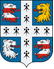 СОВЕТ ДЕПУТАТОВ МУНИЦИПАЛЬНОГО ОБРАЗОВАНИЯ НИЗИНСКОЕ СЕЛЬСКОЕ ПОСЕЛЕНИЕМУНИЦИПАЛЬНОГО ОБРАЗОВАНИЯ ЛОМОНОСОВСКИЙ МУНИЦИПАЛЬНЫЙ РАЙОНЛЕНИНГРАДСКОЙ ОБЛАСТИ(четвертый созыв)РЕШЕНИЕот 18 октября 2022г.                                                                                                                № 53О внесении изменения в решение Совета депутатов № 71 от 15.12.2021г. «Об утверждении Положенияо порядке и размерах оказания материальной помощии социальных выплат жителям МО Низинское сельское поселениеза счет средств местного бюджета на 2022 год».В соответствии с ч.2 ст. 14.1. Федерального закона от 06.10.2003г. №131-ФЗ «Об общих принципах организации местного самоуправления в РФ» (с изменениями), В связи с принятием Указа Президента РФ от 21.09.2022 г. №647 «Об объявлении частичной мобилизации в Российской Федерации» началом частичной мобилизации п. 33) п. 2 ст. 19 Устава МО Низинское сельское поселение (2017.),  Совет депутатов МО Низинское сельское поселение решил:Пункт 2.1 изложить в следующей редакции: Материальная помощь назначается отдельным категориям граждан, постоянно зарегистрированным на территории МО Низинское сельское поселение..Пункт 2.2 изложить в следующей редакции: Социальная помощь выделяется для проведения благотворительных акций, посвященных социально значимым датам, проводимым в МО Низинское сельское поселение:- ко Дню Победы (поздравление участников ВОВ, жителей блокадного Ленинграда, тружеников тыла, малолетних узников, вдов участников ВОВ).Добавить пункт 3.1.6 следующего содержания: Единовременные выплаты гражданам, попавшим в тяжелую ситуацию (ситуация объективно нарушающая жизнедеятельность гражданина, которую данное лицо не может преодолеть самостоятельно):-ранение военнослужащего, смерть военнослужащего, погибшего при исполнении воинского долга во время проведения СВО на Украине (справка из военкомата, форма 9, свидетельство о смерти, справка о ранении).Сумма устанавливается решением Совета депутатов МО Низинское сельское поселение на основании заключения комиссии и не может превышать 150000 (сто пятьдесят тысяч) тыс. руб.Перечень документов, необходимых для получения выплаты, определяется в каждом случае индивидуально комиссией по бюджету, налогам, организационно-правовым вопросам, по социальным вопросам, культуре, молодежной политике и спорту.  Пункт 3.2.1. изложить в следующей редакции:Единовременные выплаты, связанные с празднованием освобождения г. Ленинграда от блокады и дня Победы 9 Мая в Великой Отечественной войне:- Участникам, инвалидам Великой Отечественной войны - 10000 (десять тысяч) рублей,- Жителям блокадного Ленинграда - 10000 (десять тысяч) рублей,- Труженикам тыла - 10000 (десять тысяч) рублей,- Малолетним узникам - 10000 (десять тысяч) рублей,- Вдовам участников Великой Отечественной войны – 10000 (десять тысяч) рублей.	Выплаты производятся на основании списков, подготовленных специалистом местной администрации по социальным вопросам, рассмотренных комиссией по бюджету, налогам, социальным вопросам, культуре, физической культуре и спорту, организационно-правовым вопросам Совета депутатов, и утвержденных Советом депутатов.	Пункт 3.2.3 изложить в следующей редакции:«Выплаты семьям лиц, зарегистрированных по месту жительства на территории поселения, призванных в ходе частичной мобилизации для участия в СВО в размере 10 000 рублей. Документы необходимые для получения выплат:- Заявление члена семьи (мать, отец, жена, сестра, брат, дети) по утвержденной форме (приложение № 2);- Ксерокопия паспорта заявителя;- документы о регистрации по месту жительства;- справка из военного комиссариата Ломоносовского района о прохождении воинской службы в рамках частичной мобилизации». Пункт 3.2.6 изложить в следующей редакции:Единовременная выплата при присвоении звания «Почетный житель муниципального образования Низинское сельское поселение», приуроченная к празднованию мероприятия «День деревни» выплачивается по Решению Совета депутатов. Документы необходимые для получения социальной выплаты:- ксерокопия паспорта заявителя (с отметкой о регистрации);- справка (форма №9);- копия удостоверения «Почетного жителя»;- реквизиты для перечисления средств.Пункт 3.2.7 изложить в следующей редакции:Единовременная выплата «Почетный житель муниципального образования Низинское сельское поселение», получившим звание в предыдущие года – «Почетный житель» - 5000 (пять тысяч рублей) выплачивается без предоставления заявления к мероприятию «День деревни».    2. Настоящее Решение вступает в силу после опубликования (обнародования на сайте МО Низинское сельское поселение).    3. Контроль за выполнением настоящего Решения возложить на главу местной администрации Клухину Е.В.Глава муниципального образования Низинское сельское поселение                                                                      Н.А.Дергачева 